Об установлении учетной нормы и нормы предоставления площади жилого помещения на территории муниципального образования «Муниципальный округ Можгинский район Удмуртской Республики»        В соответствии со статьей 50 Жилищного кодекса Российской Федерации от 29.12.2004 г. № 188-ФЗ,  руководствуясь Уставом муниципального образования «Муниципальный округ Можгинский район Удмуртской Республики»,       СОВЕТ ДЕПУТАТОВ РЕШИЛ:     1. Установить на территории муниципального образования «Муниципальный округ Можгинский район Удмуртской Республики»:       - учетную норму общей площади жилого помещения для определения обеспеченности граждан общей площадью жилого помещения,  в целях их  принятия на учет граждан, в качестве нуждающихся в жилых помещениях – 10 кв.м. на одного человека;         - норму предоставления общей площади жилого помещения по договору социального найма -  13,0 кв.м. на одного человека.      2.  Признать утратившим силу решение Можгинского районного Совета депутатов от 29 ноября 2007 года  № 8.8 «Об установлении учетной нормы и нормы предоставления площади жилого помещения на территории Можгинского района».      3. Опубликовать настоящее решение   в информационно - телекоммуникационной сети «Интернет», на официальном сайте муниципального образования «Муниципальный округ Можгинский район Удмуртской Республики» и в собрании муниципальных нормативных актов муниципального образования «Муниципальный округ Можгинский район Удмуртской Республики». Председатель Совета депутатов муниципального образования      		                             «Муниципальный округ Можгинский районУдмуртской Республики»                                                                               Г. П. КорольковаГлава муниципального образования«Муниципальный округ Можгинский районУдмуртской Республики»							     А.Г. Васильев г. Можга2 августа  2023 года         № ___Проект вносит:Первый заместитель главы Администрации района по строительству и муниципальной инфраструктуре                                     В.Г. Головко                                         Согласовано:Глава муниципального образования«Муниципальный округ Можгинский районУдмуртской Республики»	                                                                      А.Г. ВасильевПредседатель Совета депутатов муниципального образования      		                             «Муниципальный округ Можгинский районУдмуртской Республики»                                                                                Г. П. КорольковаРуководитель аппарата Администрации района                                          Т. В. НикифороваСОВЕТ  ДЕПУТАТОВМУНИЦИПАЛЬНОГО ОБРАЗОВАНИЯ«МУНИЦИПАЛЬНЫЙ ОКРУГ МОЖГИНСКИЙ РАЙОН УДМУРТСКОЙ РЕСПУБЛИКИ»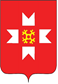 «УДМУРТ ЭЛЬКУНЫСЬ МОЖГА  ЁРОС МУНИЦИПАЛ ОКРУГ» МУНИЦИПАЛ КЫЛДЫТЭТЫСЬДЕПУТАТЪЕСЛЭН КЕНЕШСЫ